BNE Formular für FortbildungenOrientierung für eine schriftliche FortbildungskonzeptionThemenbereich z.B..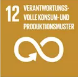 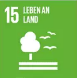 Titel der FortbildungZielgruppenIdee und Ziel des BildungsangebotesGrobziele (Feinziele siehe Detailplan)Methodisch-didaktische Umsetzung der Sachinhalte(Wie werden bestimmte Kompetenzen der Teilnehmenden und gesetzte Lernziele am Beispiel welcher Inhalte mit welchen Methoden gefördert und erreicht? Warum sind Sie passend zur gewählten Zielgruppe?Erläutern Sie die praktische Umsetzung. Beschreiben Sie die allgemeine Vorgehensweise. Wie gestalten Sie diese Lerneinheit?)ZeitraumMethodenOrte/Kooperations-partnerBezug zu den spezifisch didaktischen Prinzipien einer BNE(Selbsteinschätzung in Prozent)weitere angesprochene PrinzipienBezug zu den 4 Dimensionen der NachhaltigkeitBezug zu den 4 Dimensionen der NachhaltigkeitKulturelle DimensionSoziale DimensionÖkologische DimensionÖkonomische DimensionAblaufplan  - Detailplan (zur Übersicht)Ablaufplan  - Detailplan (zur Übersicht)Ablaufplan  - Detailplan (zur Übersicht)Ablaufplan  - Detailplan (zur Übersicht)Ablaufplan  - Detailplan (zur Übersicht)Ablaufplan  - Detailplan (zur Übersicht)Ablaufplan  - Detailplan (zur Übersicht)Teilphasen Dauer (min) Konkrete Lernziele und Kompetenzerwerb im Rahmen von BNE/globales LernenWas sollen die Multiplikator:innen am Ende der Fortbildung können?SachinhalteMethodisch-didaktische Umsetzung (Zusammenhang Methodenwahl, Zielgruppe, Sachinhalt, Lernziele und Kompetenzen)Was kann ich tun um die Sachinhalte fassbar zu machen? Wie stelle ich fest, wie gut gelungen es ist? (Lernziele erreicht, Kompetenzen gestärkt) Wie setzen Multiplikatoren das methodisch um? (Metaebene beachten)Materialien/ Medien  EinstiegHauptteilErgebnis-sicherung/Abschluss